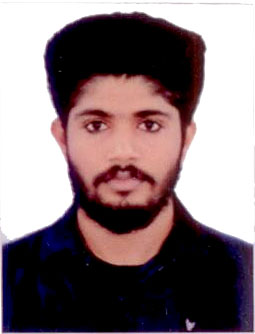 TASLIM Taslim.371150@2freemail.comPROFESSIONAL OVERVIEWI am looking forward for an exciting career opportunity to work in highly professional and creative environment of a reputed organization, to prove and improve my skills along with a team and individually, where I can find all my efforts and time being utilized productively.PROFESSIONAL EXPERIENCEVERTEX MULTI NATIONAL CO.  Position: Customer Solution Executive HIGHLIGHTSSolid Customer Service ExperienceOutstanding Written and Oral Communication Skill in English.Professional Team Member.Better Leadership Quality.Result Oriented.ACADEMIC QUALIFICATIONS.S.L.C under the Board of Public Examinations Kerala (March 2008)+2 under the Board of Vocational Higher Secondary Education (March 2010) ITI In Electronics Under The Board Of NCVT(April 2013)COMPUTER SKILLSOBJECTIVE SKILLSAbility to work in a busy and challenging environment.Willing to take initiative.Processing good leadership and interpersonal skills.	Self confident, with positive outlook & professional attitude.Mature personality and sound physique.PERSONAL DETAILSNationality		: IndianSex			: MaleMarital Status		: SingleLanguages Known	: English, Hindi, Malayalam (Expert to read, write and speak)				  Arabic (able to read)DECLARATIONI hereby declare that the above given facts are true to the best of my knowledge and I bear responsibility for the correctness of the details.Place: SHARJAH						TASLIM Photoshop		MS OfficeAdvanced concept of Information Technology, Internet & E-mail.